GULBENES NOVADA DOMES LĒMUMSGulbenēPar Gulbenes novada domes priekšsēdētāja vietnieces Gunas Švikas komandējumu uz Briseli (Beļģija)Gulbenes novada pašvaldība ir saņēmusi oficiālu uzaicinājumu no Latvijas Pašvaldību savienības par Gulbenes novada domes priekšsēdētaja vietnieces Gunas Švikas dalību izpētes vizītē “Attīstības sadarbība un globālā izglītība pašvaldību attīstībai”, kas norisināsies no 2023.gada 28.novembra līdz 2023.gada 30.novembrim Briselē (Beļģija).Vizītes mērķis ir diskutēt par aktuālajiem politikas jautājumiem attīstības sadarbības jomā, pievēršot īpašu uzmanību Latvijas pašvaldību sadarbībai ar pašvaldībām Austrumu partnerības valstīs (īpaši Ukrainā), kā arī tādām tēmām kā ANO Ilgtspējīgas attīstības mērķu loma pašvaldību ilgtspējīgā attīstībā un sadarbības perspektīva ar pašvaldībām Āfrikā. Tāpat izpētes vizītes mērķis ir iepazīstināt ar Latvijas pašvaldību labās prakses pieredzi sadarbībā ar pašvaldībām Ukrainā, kas kļuvusi jo īpaši aktīva pēdējos gados, aptverot visdažādākos ilgtspējīgas pašvaldību attīstības aspektus. Tāpat vizītes ietvaros delegācijai būs iespēja piedalīties Eiropas Komisijas un Eiropas Reģionu komitejas rīkotajā starptautiskajā forumā “Pilsētas un reģioni starptautiskajai sadarbībai”.Ceļa izdevumus avio biļetes lidojumam no Rīgas uz Briseli un atpakaļ 2023.gada 28.-30.novembrim, viesnīcas Briselē (2 naktis) izdevumus, vietējā sabiedriskā transporta Briselē un pusdienu izdevumus vizītes ietvaros sedz Latvijas Pašvaldību savienība. Ņemot vērā augstāk minēto un pamatojoties uz Pašvaldību likuma 10.panta pirmās daļas 27.punktu, kas nosaka, ka dome ir tiesīga izlemt ikvienu pašvaldības kompetences jautājumu; tikai domes kompetencē ir pieņemt lēmumus citos ārējos normatīvajos aktos paredzētajos gadījumos, Ministru kabineta 2010.gada 12.oktobra noteikumu Nr.969 “Kārtība, kādā atlīdzināmi ar komandējumiem saistītie izdevumi” 10.punktu, Gulbenes novada domes 2018.gada 26.aprīļa noteikumu Nr.9 “Par Gulbenes novada pašvaldības amatpersonu (darbinieku) komandējumiem un darba braucieniem” 13.1.apakšpunktu, 14.punktu, 20.1.apakšpunktu,  atklāti balsojot: ar 11 balsīm "Par" (Ainārs Brezinskis, Aivars Circens, Anatolijs Savickis, Andis Caunītis, Atis Jencītis, Guna Pūcīte, Gunārs Ciglis, Intars Liepiņš, Lāsma Gabdulļina, Mudīte Motivāne, Normunds Mazūrs), "Pret" – nav, "Atturas" – nav, "Nepiedalās" – 1 (Guna Švika), Gulbenes novada dome NOLEMJ:1. KOMANDĒT Gulbenes novada domes priekšsēdētāja vietnieci Gunu Šviku, uz Briseli (Beļģija) dalībai izpētes vizītē “Attīstības sadarbība un globālā izglītība pašvaldību attīstībai” laika posmā no 2023.gada 28.novembra līdz 2023.gada 30.novembrim.2. UZDOT Gulbenes novada pašvaldības Finanšu nodaļai izmaksāt Gunai Švikai dienas naudu 60 EUR (sešdesmit euro) apmērā par katru komandējuma dienu.3. SEGT lēmuma 2.punktā norādītos komandējuma izdevumus no Gulbenes novada pašvaldības budžetā administrācijas komandējumiem un darba braucieniem paredzētajiem finanšu līdzekļiem.Gulbenes novada domes priekšsēdētājs					A.Caunītis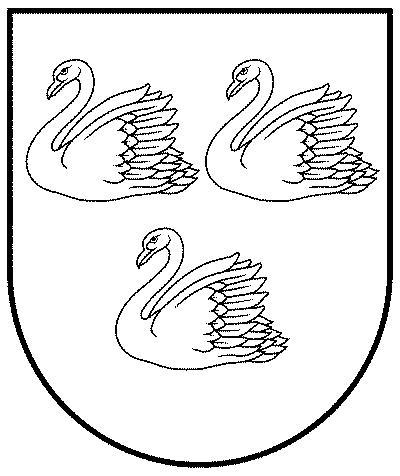 GULBENES NOVADA PAŠVALDĪBAReģ.Nr.90009116327Ābeļu iela 2, Gulbene, Gulbenes nov., LV-4401Tālrunis 64497710, mob.26595362, e-pasts; dome@gulbene.lv, www.gulbene.lv2023.gada 26.oktobrī                           Nr. GND/2023/1063                           (protokols Nr.17; 87.p.)